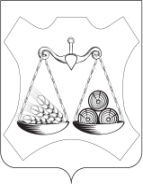 АДМИНИСТРАЦИя ЗАКАРИНСКОГО СЕЛЬСКОГО ПОСЕЛЕНИЯ слободского  района  КИРОВСКОЙ ОБЛАСТИпостановление14.02.2024	                № 9с. ЗакариньеВ соответствии решения Закаринской сельской Думы от 27.08.2020 № 31/141 «Об утверждении Положения о бюджетном процессе в Закаринском сельском поселении» и в целях выполнения  решения Закаринской сельской Думы от 19.12.2023 № 13/43  «Об утверждении бюджета муниципального образования Закаринское сельское поселение Слободского района Кировской области  на 2024 год и плановый период 2025 и 2026 годов» (далее - 	решение  Закаринской сельской Думы от  19.12.2023   № 13/43, Администрация Закаринского сельского поселения ПОСТАНОВЛЯЕТ:Принять к исполнению бюджет сельского поселения на 2024 год и на плановый период 2025 и 2026 годов.Обеспечить приоритетное и своевременное финансирование  расходов на выплату заработной платы с начислениями и расчетов за оказанные коммунальные услуги.Обеспечить взаимодействие с налоговыми органами  по вопросам полноты и своевременности уплаты  в областной и местный бюджет налогов и других обязательных платежей, а также взыскания задолженности по платежам в местный бюджет.Не принимать решения, приводящие к увеличению численности работников  органов местного самоуправления, за исключением случаев, когда федеральными законами или законами Кировской области органы местного самоуправления наделяются отдельными государственными полномочиями.Утвердить в установленном порядке технически обоснованные лимиты потребления топливно-энергетических ресурсов  в натуральных показателях и осуществлять контроль за их соблюдением.Обеспечить проведение мониторинга своевременного и полного использования средств, выделяемых из областного и районного бюджетов в виде субсидий, субвенций и иных межбюджетных трансфертов, имеющих целевое назначение.Обеспечить целевое использование межбюджетных трансфертов, имеющих целевое назначение.Представлять в финансовое управление Слободского района установленную им информацию в установленные им сроки.Опубликовать настоящее постановление в официальном печатном издании сельского поселения.Глава администрации                                                                  Г.Н.ЕлькинаПОДГОТОВЛЕНОВедущий специалист                                                                        Э.В.ТугаеваРазослать: Дело – 2 экз., бухгалтерия – 1 экз., финансовое управление Слободского района – 1 экз. Всего – 4 экз.О мерах по выполнению решения Закаринской сельской Думы от 19.12.2023  № 13/43  «Об утверждении бюджета муниципального образования Закаринское сельское поселение Слободского района Кировской области  на 2024 год и плановый период 2025 и 2026 годов»	